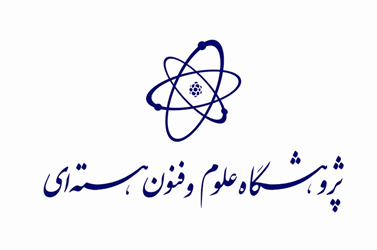 1) اطلاعات عمومی: (این قسمت توسط دانشجو تکمیل شود)مدارک مورد نیاز به همراه فرم:معرفی نامه دانشکده یا دانشگاه محل تحصیل مبنی بر تصویب عنوان پایاننامه/رساله و موافقت با انتخاب استاد راهنما و مشاور از پژوهشگاهیک نسخه پیشنهاد رساله مصوب در فرمت دانشگاهصورتجلسه شورای پژوهشی پژوهشکده/مجتمع مربوطهEDU-Form-15-1نام:                                           نام خانوادگی :                                         نام پدر:شماره شناسنامه:                           تاریخ تولد:  ............. / ............. /...........13       محل تولد:                                  شماره ملی:                                         نام  و نام خانوادگی قبلی:محل تولد:                                  شماره ملی:                                         نام  و نام خانوادگی قبلی:تابعیت فعلی:                                       دین:                                         مذهب:تابعیت فعلی:                                       دین:                                         مذهب:آخرین مدرک تحصیلی:                     رشته تحصیلی :                                        گرایش تحصیلی :                                  دانشگاه:آخرین مدرک تحصیلی:                     رشته تحصیلی :                                        گرایش تحصیلی :                                  دانشگاه:معرف و نحوه آشنایی با سازمان:معرف و نحوه آشنایی با سازمان:وضعیت اشتغال:  کارمند پژوهشگاه علوم و فنون هستهای    سایر .....................................................وضعیت اشتغال:  کارمند پژوهشگاه علوم و فنون هستهای    سایر .....................................................آدرس محل سکونت:                                                                                                              شماره تلفن تماس:آدرس محل سکونت:                                                                                                              شماره تلفن تماس:نام دانشگاه محل تحصیل (در حال حاضر): آدرس دانشگاه: نام دانشگاه محل تحصیل (در حال حاضر): آدرس دانشگاه: پست الکترونیکی:                                                                                                                   شماره تلفن همراه:پست الکترونیکی:                                                                                                                   شماره تلفن همراه:2) تعهدات و تاییدات اداری:اینجانب ................................................................ ضمن تایید اطلاعات فوق متعهد میشوم کلیه حقوق مادی و معنوی نتایج حاصل از پایاننامه/رساله را که بصورت مشترک با پژوهشگاه علوم و فنون هستهای انجام میشود را بصورت 50-50 رعایت نمایم. بطوریکه در کلیه مقالات علمی، پژوهشی،
ISI، کنفرانس و همایش، ثبت اختراع یا دستاوردهای دیگر حاصل از این تحقیق، نام استاد راهنمای پژوهشگاه و آدرس "پژوهشگاه علوم و فنون هستهای" را به عنوان آدرس استاد راهنمای پژوهشگاه درج نمایم. همچنین متعهد میشوم حداکثر سه ماه پس از دفاع از
پایاننامه/رساله، سه نسخه اصل پایاننامه/رساله به همراه لوح فشرده فایل الکترونیکی آن جهت درج مهر مدیریت آموزش و تحصیلات تکمیلی به پژوهشکده تحویل دهم. (یک نسخه از آن به مدیریت آموزش و تحصیلات تکمیلی از طریق پژوهشکده/مجتمع ارسال خواهد شد) امضای دانشجو                                           نام و امضای استاد راهنمای دانشگاه                              تاریخ درخواست: ......... /.........../............                                                                        2) تعهدات و تاییدات اداری:اینجانب ................................................................ ضمن تایید اطلاعات فوق متعهد میشوم کلیه حقوق مادی و معنوی نتایج حاصل از پایاننامه/رساله را که بصورت مشترک با پژوهشگاه علوم و فنون هستهای انجام میشود را بصورت 50-50 رعایت نمایم. بطوریکه در کلیه مقالات علمی، پژوهشی،
ISI، کنفرانس و همایش، ثبت اختراع یا دستاوردهای دیگر حاصل از این تحقیق، نام استاد راهنمای پژوهشگاه و آدرس "پژوهشگاه علوم و فنون هستهای" را به عنوان آدرس استاد راهنمای پژوهشگاه درج نمایم. همچنین متعهد میشوم حداکثر سه ماه پس از دفاع از
پایاننامه/رساله، سه نسخه اصل پایاننامه/رساله به همراه لوح فشرده فایل الکترونیکی آن جهت درج مهر مدیریت آموزش و تحصیلات تکمیلی به پژوهشکده تحویل دهم. (یک نسخه از آن به مدیریت آموزش و تحصیلات تکمیلی از طریق پژوهشکده/مجتمع ارسال خواهد شد) امضای دانشجو                                           نام و امضای استاد راهنمای دانشگاه                              تاریخ درخواست: ......... /.........../............                                                                        3) اطلاعات پایاننامه/رساله: (این قسمت توسط  دانشجو  تکمیل گردد)دانشگاه محل تحصیل:                                                           رشته تحصیلی:                                      گرایش: 
مقطع تحصیلی:    کارشناسیارشد/  دکتریورودی نیمسال ( اول/ دوم) سال .........................                        تاریخ تصویب پیشنهاد پایاننامه/رساله در دانشگاه: ........... / .......... /..........13 تاریخ شروع پروژه در پژوهشگاه: ........... ماه ................. سال                      تاریخ تقریبی پایان پروژه در پژوهشگاه: ....................... ماه ............................ سال                              عنوان پایاننامه/رساله:نام و نام خانوادگی استاد راهنمای پژوهشگاه:                                        پژوهشکده/مجتمع:                          تلفن:                                              نام و نام خانوادگی استاد راهنمای دانشگاه:                                             دانشکده:                                    تلفن:نام و نام خانوادگی اساتید مشاور پژوهشگاه:                                           پژوهشکده/مجتمع:                          تلفن:                                                     نام و نام خانوادگی اساتید مشاور دانشگاه:                                              دانشکده:                                    تلفن:1-3-انطباق پروژه با کدامیک از شرایط زیر است؟ (این قسمت توسط  استاد راهنمای پژوهشگاه تکمیل گردد)* استاد راهنمای پژوهشگاه موظف است حداکثر سه ماه پس از تاریخ فراغت از تحصیل دانشجو، یک نسخه پایاننامه/رساله صحافی شده به همراه لوح فشرده حاوی فایل الکترونیکی آن (به فرمتهای word و pdf) را به مدیریت آموزش و  تحصیلات تکمیلی تحویل نماید.                                                    نام و امضای استاد راهنمای پژوهشگاه                                     تاریخ: ......... /.........../............                                                                           4) اعلام نظر پژوهشکده/مجتمع:موضوع پایاننامه/رساله فوق در شورای پژوهشی پژوهشکده/مجتمع ..................................................... مورخ .................................................. مورد موافقت قرار گرفت.                                                                                                                          امضای رئیس/سرپرست پژوهشکده/مجتمع5) تأیید مدیریت ایمنی پرتوی و پادمان (مسئولیت اخذ تأیید بعهده پژوهشکده/مجتمع است)                                                                               امضای سرپرست مدیریت ایمنی پرتوی و پادمان6) اعلامنظر دفتر امور پژوهشی:(در صورت انتخاب قسمت "الف" از بند 1-3 این قسمت تکمیل گردد. مسئولیت اخذ نظر بعهده پژوهشکده/مجتمع است)پایاننامه/رساله دانشجو در چارچوب طرحها و پروژه های مصوب  میباشد/  نمیباشد.                                                                                                               امضای مدیرکل دفتر امور پژوهشی7) اعلام نظر شورای تحصیلات تکمیلی:موضوع انجام پایاننامه/رساله فوق در پژوهشکده/ مجتمع در جلسه  شورای تحصیلات تکمیلی/ کمیسیون فرعی مورخ ............................................ مطرح شد و مورد موافقت/   مخالفت قرار گرفت.                                                                                                                                امضای دبیر شورای تحصیلات تکمیلی